Introduction to the heartTask 11.1Use BioDigital Human (LINK) to explore the heart. Use the scalpel function to take some parts away if neededLocate:AortaPulmonary arteryPulmonary veinVena CavaRight atriumRight ventricleLeft atriumLeft VentricleTricuspid valvesBicuspid valves1.2Label the parts from above in this diagram: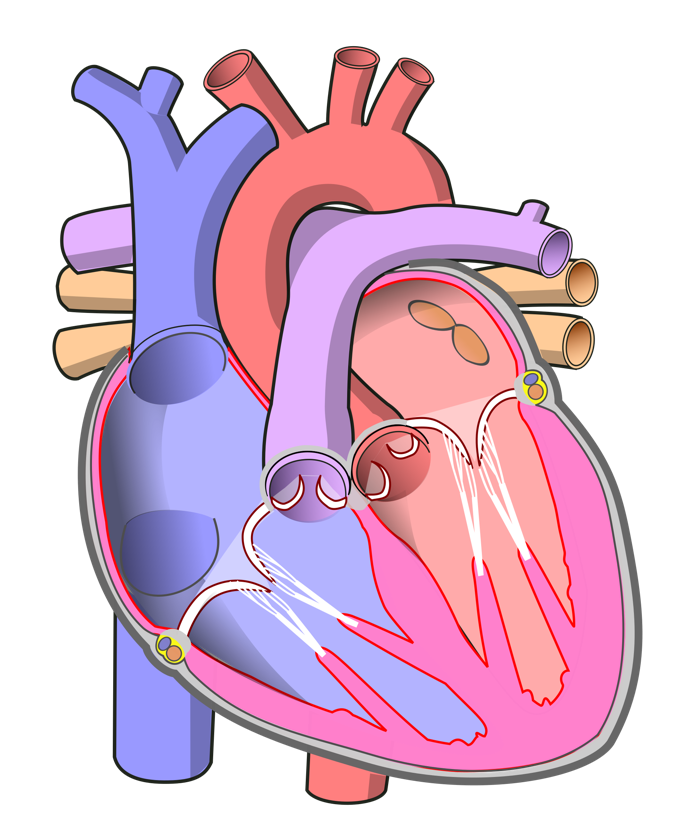 1.3 Put the parts from 1.1 in order according to the blood flow through the heart. From where it enters until where it leaves it.1:2:3:4:5:6:7:8:9:10:Task 22.1Measure your heart rate (BPM) at this moment and compare it to the average heartrate of people of your age (do some research).BPM now:Average BPM:Conclusion:2.2Measure your blood pressure and add the systolic and diastolic pressure here below. Compare it to the average pressure of people of your age (do some research).Systolic pressure now:Diastolic pressure now:Average systolic pressure:Average diastolic pressure:Conclusion:Task 3Design a plan for the coming week to measure your heartrate (BPM) in 5 different situations. (sports, exiting movie, exiting event, rest, morning, night, coffee….). Prepare a short explanation for next week’s class on this.